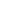 Criterio de EvaluaciónCriterio de EvaluaciónCriterio de Evaluación%C.E.2.1.  Obtener  y contrastar  información  de diferentes  fuentes,  plantear  posibles  hipótesis  sobre  hechos  y fenómenos  naturales  observados  directa  e indirectamente  para mediante  el trabajo  en equipo  realizar  experimentos  que anticipen  los posibles  resultados.  Expresar  dichos  resultados  en diferentes soportes gráficos y digitales, aplicando estos conocimientos a otros experimentos o experiencias.C.E.2.1.  Obtener  y contrastar  información  de diferentes  fuentes,  plantear  posibles  hipótesis  sobre  hechos  y fenómenos  naturales  observados  directa  e indirectamente  para mediante  el trabajo  en equipo  realizar  experimentos  que anticipen  los posibles  resultados.  Expresar  dichos  resultados  en diferentes soportes gráficos y digitales, aplicando estos conocimientos a otros experimentos o experiencias.C.E.2.1.  Obtener  y contrastar  información  de diferentes  fuentes,  plantear  posibles  hipótesis  sobre  hechos  y fenómenos  naturales  observados  directa  e indirectamente  para mediante  el trabajo  en equipo  realizar  experimentos  que anticipen  los posibles  resultados.  Expresar  dichos  resultados  en diferentes soportes gráficos y digitales, aplicando estos conocimientos a otros experimentos o experiencias.10.2 Bloque 1:Iniciación a la actividad científica”3ºCN.2.1.1. Obtiene y contrasta información de diferentes fuentes sobre fenómenos naturales observados directamente y comunica oralmente y por escrito de forma clara, limpia y ordenada, usando imágenes para exponer las conclusiones obtenidas3.4 Bloque 1:Iniciación a la actividad científica”3ºCN.2.1.2. Utiliza medios de observación adecuados y realiza experimentos aplicando los resultados a las experiencias de la vida cotidiana3.4 Bloque 1:Iniciación a la actividad científica”3ºCN.2.1.3. Utiliza estrategias para realizar trabajos de forma individual y en equipo, mostrando habilidades para la resolución pacífica de conflictos.3.4 Bloque 1:Iniciación a la actividad científica”4ºCN.2.1.1.  Obtiene y contrasta  información  de diferentes  fuentes, para plantear hipótesis sobre fenómenos naturales observados directa e indirectamente  y comunica oralmente y por escrito de forma  clara,  limpia  y  ordenada,   usando  imágenes   y  soportes  gráficos  para  exponer  las conclusiones obtenidas. (CMCT, CCL, CD).3.4 Bloque 1:Iniciación a la actividad científica”4ºCN.2.1.2.   Utiliza  medios  de  observación   adecuados   y  realiza  experimentos   aplicando   los resultados a las experiencias de la vida cotidiana. (CMCT, CD y CAA).3.4 Bloque 1:Iniciación a la actividad científica”4ºCN.2.1.3.  Utiliza estrategias  para realizar trabajos de forma individual  y en equipo, mostrando habilidades para la resolución pacífica de conflictos. (CSYC, SIEP3.4Criterio de EvaluaciónCriterio de EvaluaciónCriterio de Evaluación%C.E.2.2. Conocer el funcionamiento  de los órganos, aparatos y sistemas que intervienen en las funciones vitales del cuerpo humano, señalando su localización y forma, adquiriendo hábitos de vida saludable que permitan el correcto funcionamiento  del cuerpo y el desarrollo de la mente, previniendo enfermedades  y accidentes.C.E.2.2. Conocer el funcionamiento  de los órganos, aparatos y sistemas que intervienen en las funciones vitales del cuerpo humano, señalando su localización y forma, adquiriendo hábitos de vida saludable que permitan el correcto funcionamiento  del cuerpo y el desarrollo de la mente, previniendo enfermedades  y accidentes.C.E.2.2. Conocer el funcionamiento  de los órganos, aparatos y sistemas que intervienen en las funciones vitales del cuerpo humano, señalando su localización y forma, adquiriendo hábitos de vida saludable que permitan el correcto funcionamiento  del cuerpo y el desarrollo de la mente, previniendo enfermedades  y accidentes.13.6Bloque 2: " El ser humano y la salud"3ºCN.2.2.1. Conoce el funcionamiento de los órganos y aparatos que intervienen en las funciones vitales del cuerpo humano, señalando su localización y forma. 3.4Bloque 2: " El ser humano y la salud"3ºCN.2.2.2. Pone ejemplos asociados a la higiene, la alimentación equilibrada, el ejercicio físico y el descanso como formas de mantener la salud, el bienestar y el buen funcionamiento del cuerpo y de la mente3.4Bloque 2: " El ser humano y la salud"3ºCN.2.2.3. Adopta actitudes para prevenir enfermedades y accidentes, relacionándolos con la práctica de hábitos saludables3.4Bloque 2: " El ser humano y la salud"3ºCN.2.2.4. Conoce y respeta las diferencias individuales y la de los demás, aceptando sus posibilidades y limitaciones e identificando las emociones y sentimientos propios y ajenos.3.4Bloque 2: " El ser humano y la salud"4ºCN.2.2.1. Conoce el funcionamiento  de los órganos, aparatos y sistemas que intervienen en las funciones vitales del cuerpo humano, señalando su localización y forma. (CMCT).3.4Bloque 2: " El ser humano y la salud"4ºCN.2.2.2. Pone ejemplos asociados a la higiene, la alimentación equilibrada, el ejercicio físico y el descanso como formas de mantener la salud, el bienestar y el buen funcionamiento del cuerpo y de la mente. (CMCT3.4Bloque 2: " El ser humano y la salud"4ºCN.2.2.3. Adopta actitudes para prevenir enfermedades  y accidentes, relacionándolos  con la práctica de hábitos saludables. (CMCT, CSYC).3.4Bloque 2: " El ser humano y la salud"4ºCN.2.2.4.  Conoce  y  respeta  las  diferencias  individuales  y  la  de  los  demás,  aceptando  sus  posibilidades  y limitaciones e identificando las emociones y sentimientos propios y ajenos. 3.4Criterio de EvaluaciónCriterio de EvaluaciónCriterio de EvaluaciónC.E.2.3. Conocer y utilizar pautas sencillas de clasificación que identifiquen los componentes  bióticos y abióticos de un ecosistema, conociendo las relaciones básicas de interdependencia  e identificando  las principales  características  y el funcionamiento  de los órganos,  aparatos  y sistemas  que intervienen  en las funciones vitales de los seres vivos que habitan en nuestra comunidad, adquiriendo valores de responsabilidad y respeto hacia el medio ambiente.C.E.2.3. Conocer y utilizar pautas sencillas de clasificación que identifiquen los componentes  bióticos y abióticos de un ecosistema, conociendo las relaciones básicas de interdependencia  e identificando  las principales  características  y el funcionamiento  de los órganos,  aparatos  y sistemas  que intervienen  en las funciones vitales de los seres vivos que habitan en nuestra comunidad, adquiriendo valores de responsabilidad y respeto hacia el medio ambiente.C.E.2.3. Conocer y utilizar pautas sencillas de clasificación que identifiquen los componentes  bióticos y abióticos de un ecosistema, conociendo las relaciones básicas de interdependencia  e identificando  las principales  características  y el funcionamiento  de los órganos,  aparatos  y sistemas  que intervienen  en las funciones vitales de los seres vivos que habitan en nuestra comunidad, adquiriendo valores de responsabilidad y respeto hacia el medio ambiente.10.2Bloque 3: "Los seres vivos"3ºCN.2.3.1. Conoce y utiliza pautas sencillas de clasificación para los seres vivos (animales y plantas) y los seres inertes que habitan en nuestros ecosistemas, conociendo las relaciones de supervivencia que se establecen entre ellos.3.4Bloque 3: "Los seres vivos"3ºCN.2.3.2. Conoce y ejemplifica el funcionamiento de los órganos, aparatos y sistemas de los seres vivos.3.4Bloque 3: "Los seres vivos"3ºCN.2.3.3. Manifiesta valores de responsabilidad y respeto hacia el medio ambiente y propone ejemplos asociados de comportamientos individuales y colectivos que mejoran la calidad de vida de los ecosistemas andaluces3.4Bloque 3: "Los seres vivos"4ºCN.2.3.1.  Conoce  y utiliza  pautas  sencillas  de  clasificación  para  los  seres  vivos  (animales  y plantas) y los seres inertes que habitan en nuestros ecosistemas,  conociendo  las relaciones  de supervivencia que se establecen entre ellos. (CMCT, CSYC).3.4Bloque 3: "Los seres vivos"4ºCN.2.3.2.  Conoce  y ejemplifica  el funcionamiento  de los órganos,  aparatos  y sistemas  de los seres  vivos,  constatando  la existencia  de vida  en condiciones  extremas  y comparando  ciclos vitales entre organismos vivos. (CMCT, CAA).3.4Bloque 3: "Los seres vivos"4ºCN.2.3.3.  Manifiesta  valores  de responsabilidad  y respeto  hacia el medio ambiente  y propone ejemplos asociados de comportamientos  individuales y colectivos que mejoran la calidad de vida de los ecosistemas andaluces. (CMCT, CSYC, SIEP).3.4Criterio de EvaluaciónCriterio de EvaluaciónCriterio de Evaluación%C.E.2.4. Identificar y analizar críticamente las actuaciones que el ser humano realiza en su vida diaria, ante los recursos naturales, las fuentes de energía, el respeto hacia otros seres vivos, el cumplimiento de las normas de convivencia, utilizando de manera adecuada instrumentos para la observación y el análisis de estas actuaciones, potenciando comportamientos  individuales y colectivos que favorezcan una buena conservación del medio ambiente y de los elementos que lo componen.C.E.2.4. Identificar y analizar críticamente las actuaciones que el ser humano realiza en su vida diaria, ante los recursos naturales, las fuentes de energía, el respeto hacia otros seres vivos, el cumplimiento de las normas de convivencia, utilizando de manera adecuada instrumentos para la observación y el análisis de estas actuaciones, potenciando comportamientos  individuales y colectivos que favorezcan una buena conservación del medio ambiente y de los elementos que lo componen.C.E.2.4. Identificar y analizar críticamente las actuaciones que el ser humano realiza en su vida diaria, ante los recursos naturales, las fuentes de energía, el respeto hacia otros seres vivos, el cumplimiento de las normas de convivencia, utilizando de manera adecuada instrumentos para la observación y el análisis de estas actuaciones, potenciando comportamientos  individuales y colectivos que favorezcan una buena conservación del medio ambiente y de los elementos que lo componen.10.2Bloque 3: "Los seres vivos"3ºCN.2.4.1. Muestra conductas de comportamiento activo en la conservación, respeto y cuidado de los seres vivos y de su hábitat. 3.4Bloque 3: "Los seres vivos"3ºCN.2.4.2.  Analiza las  actuaciones  que  realiza el  ser  humano  ante  los recursos naturales y el uso de las fuentes de energía. (CMCT y CSYC).3.4Bloque 3: "Los seres vivos"3ºCN.2.4.3. Respeta las normas de convivencia y usa adecuadamente los instrumentos de observación y materiales de trabajo.3.4Bloque 3: "Los seres vivos"4ºCN.2.4.1. Muestra conductas de comportamiento  activo en la conservación, respeto y cuidado de los seres vivos y de su hábitat. (CMCT y CSYC)3.4Bloque 3: "Los seres vivos"4ºCN.2.4.2.  Analiza  críticamente  las  actuaciones  que  realiza  diariamente  el  ser  humano  ante  los recursos naturales y el uso de las fuentes de energía. (CMCT y CSYC).3.4Bloque 3: "Los seres vivos"4ºCN.2.4.3.   Respeta   las  normas   de  convivencia   y  usa   adecuadamente   los  instrumentos   de observación y materiales de trabajo. (CMCT y CSYC).3.4Criterio de EvaluaciónCriterio de EvaluaciónCriterio de EvaluaciónC.E.2.5. Conocer y aplicar algunos criterios para estudiar y clasificar algunos materiales  naturales y artificiales  por sus propiedades;  así como reconocer y usar instrumentos  para la medición de la masa y el volumen y establecer relaciones entre ambas mediciones para identificar el concepto de densidad de los cuerpos aplicándolo en situaciones reales.C.E.2.5. Conocer y aplicar algunos criterios para estudiar y clasificar algunos materiales  naturales y artificiales  por sus propiedades;  así como reconocer y usar instrumentos  para la medición de la masa y el volumen y establecer relaciones entre ambas mediciones para identificar el concepto de densidad de los cuerpos aplicándolo en situaciones reales.C.E.2.5. Conocer y aplicar algunos criterios para estudiar y clasificar algunos materiales  naturales y artificiales  por sus propiedades;  así como reconocer y usar instrumentos  para la medición de la masa y el volumen y establecer relaciones entre ambas mediciones para identificar el concepto de densidad de los cuerpos aplicándolo en situaciones reales.13.6 Bloque 4: “Materia y energía"3ºCN.2.5.1.Observa, identifica y explica algunas diferencias entre los materiales naturales y artificiales. 3.4 Bloque 4: “Materia y energía"3ºCN.2.5.2. Observa, identifica, compara, clasifica y ordena diferentes objetos y materiales a partir de propiedades físicas observables (peso/masa, estado, volumen, color, textura, olor, atracción magnética)3.4 Bloque 4: “Materia y energía"3ºCN.2.5.3. Utiliza la balanza, recipientes e instrumentos para conocer la masa y el volumen de diferentes materiales y objetos3.4 Bloque 4: “Materia y energía"3ºCN.2.5.4.  Establece  relaciones  entre los conceptos  de masa y volumen.  3.4 Bloque 4: “Materia y energía"4ºCN.2.5.1.Observa,  identifica  y explica  algunas  diferencias  entre los materiales  naturales  y artificiales. (CMCT, CCL).3.4 Bloque 4: “Materia y energía"4ºCN.2.5.2. Observa, identifica, compara, clasifica y ordena diferentes objetos y materiales a partir de propiedades físicas observables (peso/masa,  estado, volumen, color, textura, olor, atracción magnética) y explica las posibilidades de uso. (CMCT, CCL)3.4 Bloque 4: “Materia y energía"4ºCN.2.5.3. Utiliza la balanza, recipientes  e instrumentos  para conocer la masa y el volumen de diferentes materiales y objetos. (CMCT, CCL).3.4 Bloque 4: “Materia y energía"4ºCN.2.5.4.  Establece  relaciones  entre los concepto  de masa y volumen  y se aproxima  a la definición de densidad.  (CMCT, CCL, CAA).3.4Criterio de EvaluaciónCriterio de EvaluaciónCriterio de Evaluación%C.E.2.6.  Conocer  las  leyes  básicas  que  rigen  determinados  fenómenos  físicos  como  la descomposición  y propiedades  de  luz,  el electromagnetismo,  la flotabilidad y aquellas relacionadas  con la separación de los componentes  de una mezcla, mediante la planificación  y realización, de forma  colaborativa,  de sencillas investigaciones  y experiencias a través del método científico y exponer las  conclusiones obtenidas de forma oral y/o gráfica, usando las tecnologías de la información y la comunicación.C.E.2.6.  Conocer  las  leyes  básicas  que  rigen  determinados  fenómenos  físicos  como  la descomposición  y propiedades  de  luz,  el electromagnetismo,  la flotabilidad y aquellas relacionadas  con la separación de los componentes  de una mezcla, mediante la planificación  y realización, de forma  colaborativa,  de sencillas investigaciones  y experiencias a través del método científico y exponer las  conclusiones obtenidas de forma oral y/o gráfica, usando las tecnologías de la información y la comunicación.C.E.2.6.  Conocer  las  leyes  básicas  que  rigen  determinados  fenómenos  físicos  como  la descomposición  y propiedades  de  luz,  el electromagnetismo,  la flotabilidad y aquellas relacionadas  con la separación de los componentes  de una mezcla, mediante la planificación  y realización, de forma  colaborativa,  de sencillas investigaciones  y experiencias a través del método científico y exponer las  conclusiones obtenidas de forma oral y/o gráfica, usando las tecnologías de la información y la comunicación.10.2 Bloque 4: “Materia y energía"3ºCN.2.6.1. Realiza sencillas experiencias  para observar y estudiar fuerzas  conocidas  que  hacen  que  los  objetos  se  muevan,  se  atraigan  o repelan, floten o se hundan. (CMCT, CCL, CAA, SIEP)3.4 Bloque 4: “Materia y energía"3ºCN.2.6.2. Planifica y realiza sencillas experiencias para observar y estudiar la reflexión y la refracción, haciendo predicciones explicativas sobre sus resultados y funcionamiento en aplicaciones de la vida diaria y comunicando oralmente y por escrito sus resultados.3.4 Bloque 4: “Materia y energía"3ºCN.2.6.3. Realiza en colaboración con sus compañeros,  sencillas experiencias planteando problemas, enunciando hipótesis, extrayendo conclusiones y comunicando resultados.3.4 Bloque 4: “Materia y energía"4ºCN.2.6.1. Planifica y realiza sencillas experiencias  para observar y estudiar fuerzas  conocidas  que  hacen  que  los  objetos  se  muevan,  se  atraigan  o repelan, floten o se hundan, y elabora conclusiones explicativas de los fenómenos. (CMCT, CCL, CAA, SIEP)3.4 Bloque 4: “Materia y energía"4ºCN.2.6.2. Planifica y realiza sencillas experiencias  para observar y estudiar la reflexión,  la refracción  y la descomposición  de la luz blanca,  haciendo predicciones   explicativas   sobre   sus   resultados   y   funcionamiento    en aplicaciones  de la vida diaria  y comunicando  oralmente  y por escrito  sus resultados. (CMCT, CCL, CAA, SIEP).3.4 Bloque 4: “Materia y energía"4ºCN.2.6.3 Realiza en colaboración con sus compañeros, sencillas experiencias planteando problemas, enunciando hipótesis, seleccionando el material necesario,  extrayendo  conclusiones,  comunicando   resultados  y elaborando textos, presentaciones  y comunicaciones,   como técnicas para el registro de un plan de trabajo. (CMCT, CCL, CD, CAA, SIEP3.4Criterio de EvaluaciónCriterio de EvaluaciónCriterio de Evaluación%C.E.2.7. Valorar la importancia de hacer un uso responsable de las fuentes de energía del planeta y reconocer los comportamientos  individuales y colectivos favorecedores del ahorro energético  y la conservación y sostenibilidad del medio, mediante la elaboración de estudios de consumo en su entorno cercano.C.E.2.7. Valorar la importancia de hacer un uso responsable de las fuentes de energía del planeta y reconocer los comportamientos  individuales y colectivos favorecedores del ahorro energético  y la conservación y sostenibilidad del medio, mediante la elaboración de estudios de consumo en su entorno cercano.C.E.2.7. Valorar la importancia de hacer un uso responsable de las fuentes de energía del planeta y reconocer los comportamientos  individuales y colectivos favorecedores del ahorro energético  y la conservación y sostenibilidad del medio, mediante la elaboración de estudios de consumo en su entorno cercano.6.8 Bloque 4: “Materia y energía"3ºCN.2.7.1. Observa, identifica y explica comportamientos individuales y colectivos para la correcta utilización de las fuentes de energía. (CMCT, CCL, CAA, CSYC)3.4 Bloque 4: “Materia y energía"3ºCN.2.7.2.  Elabora en equipo un plan de conductas  responsables  de ahorro energético  para el colegio, el aula y su propia casa. (CMCT, CCL, CAA, CSYC, SIEP).3.4 Bloque 4: “Materia y energía"4ºCN.2.7.1.  Observa,  identifica  y  explica  comportamientos   individuales   y  colectivos  para  la correcta utilización de las fuentes de energía. (CMCT, CCL, CAA, CSYC).3.4 Bloque 4: “Materia y energía"4ºCN.2.7.2.  Elabora en equipo un plan de conductas  responsables  de ahorro energético  para el colegio, el aula y su propia casa. (CMCT, CCL, CAA, CSYC, SIEP).3.4Criterio de EvaluaciónCriterio de EvaluaciónCriterio de EvaluaciónC.E.2.8. Conocer y explicar las partes de una máquina (poleas, palancas, ruedas y ejes, engranajes…) describiendo su funcionalidad.C.E.2.8. Conocer y explicar las partes de una máquina (poleas, palancas, ruedas y ejes, engranajes…) describiendo su funcionalidad.C.E.2.8. Conocer y explicar las partes de una máquina (poleas, palancas, ruedas y ejes, engranajes…) describiendo su funcionalidad.10.2Bloque 5: “La tecnología, los objetos y las máquinas”3ºCN.2.8.1. Identifica diferentes tipos de máquinas. (CMCT, CCL, CAA).3.4Bloque 5: “La tecnología, los objetos y las máquinas”3ºCN.2.8.2. Conoce y describe operadores mecánicos (poleas, ruedas, ejes, engranajes, palancas...). (CMCT, CCL, CAA).3.4Bloque 5: “La tecnología, los objetos y las máquinas”3ºCN.2.8.3. Observa e identifica alguna de las aplicaciones de las máquinas y aparatos y su utilidad para facilitar las actividades humanas. (CMCT, CCL, CAA).3.4Bloque 5: “La tecnología, los objetos y las máquinas”4ºCN.2.8.1.  Identifica  diferentes  tipos de máquinas  y las partes que las componen;  las clasifica según el número de piezas, la manera de ponerlas en funcionamiento  y la acción que realizan (CMCT, CCL, CAA).3.4Bloque 5: “La tecnología, los objetos y las máquinas”4ºCN.2.8.2.   Conoce   y   describe   operadores   mecánicos   (poleas,   ruedas,   ejes,   engranajes, palancas…). (CMCT, CCL, CAA).3.4Bloque 5: “La tecnología, los objetos y las máquinas”4ºCN.2.8.3.  Observa  e identifica  alguna  de  las  aplicaciones  de  las  máquinas  y aparatos  y su utilidad para facilitar las actividades humanas. (CMCT, CCL, CAA).3.4Criterio de EvaluaciónCriterio de EvaluaciónCriterio de Evaluación%C.E.2.9. Analizar las partes principales de máquinas, las funciones de cada una de ellas y las fuentes de energía con las que funcionan. Planificar y realizar un proceso sencillo de construcción de algún objeto, cooperando en el trabajo en equipo y cuidando la seguridad.C.E.2.9. Analizar las partes principales de máquinas, las funciones de cada una de ellas y las fuentes de energía con las que funcionan. Planificar y realizar un proceso sencillo de construcción de algún objeto, cooperando en el trabajo en equipo y cuidando la seguridad.C.E.2.9. Analizar las partes principales de máquinas, las funciones de cada una de ellas y las fuentes de energía con las que funcionan. Planificar y realizar un proceso sencillo de construcción de algún objeto, cooperando en el trabajo en equipo y cuidando la seguridad.6.8Bloque 5: “La tecnología, los objetos y las máquinas”3ºCN.2.9.1.   Analiza  las partes  principales  de máquinas.3.4Bloque 5: “La tecnología, los objetos y las máquinas”3ºCN.2.9.2. Planifica y construye alguna estructura que cumpla una función3.4Bloque 5: “La tecnología, los objetos y las máquinas”4ºCN.2.9.1.   Analiza  las partes  principales  de máquinas,  las funciones  de cada una de ellas y sus fuentes de energía. (CMCT).3.4Bloque 5: “La tecnología, los objetos y las máquinas”4ºCN.2.9.2. Planifica y construye alguna estructura que cumpla una funciónaplicando las operaciones  matemáticas  básicas en el cálculo previo, y las tecnológicas (dibujar, cortar, pega, etc.). (CMCT, CAA, SIEP).3.4Criterio de EvaluaciónCriterio de EvaluaciónCriterio de Evaluación%C.E.2.10. Conocer los avances y aportaciones científicas para valorar su relación con el progreso humano. Realizar, de forma  colaborativa, sencillos proyectos para elaborar ejemplos de máquinas antiguas elementales que han permitido el desarrollo tecnológico de la humanidad, presentando de forma ordenada las conclusiones  y/o estudio  de los trabajos  realizados,  utilizando  soporte  papel  y digital,  recogiendo  información  de diferentes  fuentes  directas,  escritas  o digitales.C.E.2.10. Conocer los avances y aportaciones científicas para valorar su relación con el progreso humano. Realizar, de forma  colaborativa, sencillos proyectos para elaborar ejemplos de máquinas antiguas elementales que han permitido el desarrollo tecnológico de la humanidad, presentando de forma ordenada las conclusiones  y/o estudio  de los trabajos  realizados,  utilizando  soporte  papel  y digital,  recogiendo  información  de diferentes  fuentes  directas,  escritas  o digitales.C.E.2.10. Conocer los avances y aportaciones científicas para valorar su relación con el progreso humano. Realizar, de forma  colaborativa, sencillos proyectos para elaborar ejemplos de máquinas antiguas elementales que han permitido el desarrollo tecnológico de la humanidad, presentando de forma ordenada las conclusiones  y/o estudio  de los trabajos  realizados,  utilizando  soporte  papel  y digital,  recogiendo  información  de diferentes  fuentes  directas,  escritas  o digitales.8.2Bloque 5: “La tecnología, los objetos y las máquinas”3ºCN.2.10.1. Conoce y explica algunos de los grandes descubrimientos e inventos de la humanidad y su influencia en el hogar y la vida cotidiana, la medicina, la cultura y el ocio, el arte, la música, el cine y el deporte y las tecnologías de la información y la comunicación. (CMCT, CCL, CD)3.4Bloque 5: “La tecnología, los objetos y las máquinas”3ºCN.2.10.2.  Construye,  siguiendo  instrucciones  sencillas,  máquinas  antiguas  y  explica  su  funcionalidadanterior.(CMCT, CD, CAA, SIEP).4.8Bloque 5: “La tecnología, los objetos y las máquinas”4ºCN.2.10.1.  Conoce  y explica  algunos  de los grandes  descubrimientos  e inventos  de la humanidad  y su influencia en el hogar y la vida cotidiana, la medicina, la cultura y el ocio, el arte, la música, el cine y el deporte y las tecnologías de la información y la comunicación (CMCT, CCL, CD).3.4Bloque 5: “La tecnología, los objetos y las máquinas”4ºCN.2.10.2.  Construye,  siguiendo  instrucciones  precisas,  máquinas  antiguas  y  explica  su  funcionalidadanterior y su prospectiva mediante la presentación pública de sus conclusiones. (CMCT, CD, CAA, SIEP).4.8CRITERIO DE EVALUACIÓNPonderaciónBLOQUE 1 INICIACIÓN A LA ACTIVIDAD CIENTÍFICAC.E.2.1.  Obtener  y contrastar  información  de diferentes  fuentes,  plantear  posibles  hipótesis  sobre  hechos  y fenómenos  naturales  observados  directa  e indirectamente  para mediante  el trabajo  en equipo  realizar  experimentos  que anticipen  los posibles  resultados.  Expresar  dichos  resultados  en diferentes soportes gráficos y digitales, aplicando estos conocimientos a otros experimentos o experiencias.10,2BLOQUE 2: EL SER HUMANO Y LA SALUDC.E.2.2. Conocer el funcionamiento  de los órganos, aparatos y sistemas que intervienen en las funciones vitales del cuerpo humano, señalando su localización y forma, adquiriendo hábitos de vida saludable que permitan el correcto funcionamiento  del cuerpo y el desarrollo de la mente, previniendo enfermedades  y accidentes.13,6BLOQUE 3: LOS SERES VIVOSC.E.2.3. Conocer y utilizar pautas sencillas de clasificación que identifiquen los componentes  bióticos y abióticos de un ecosistema, conociendo las relaciones básicas de interdependencia  e identificando  las principales  características  y el funcionamiento  de los órganos,  aparatos  y sistemas  que intervienen  en las funciones vitales de los seres vivos que habitan en nuestra comunidad, adquiriendo valores de responsabilidad y respeto hacia el medio ambiente.10,2C.E.2.4. Identificar y analizar críticamente las actuaciones que el ser humano realiza en su vida diaria, ante los recursos naturales, las fuentes de energía, el respeto hacia otros seres vivos, el cumplimiento de las normas de convivencia, utilizando de manera adecuada instrumentos para la observación y el análisis de estas actuaciones, potenciando comportamientos  individuales y colectivos que favorezcan una buena conservación del medio ambiente y de los elementos que lo componen.10,2BLOQUE 4: MATERIA Y ENERGÍAC.E.2.5. Conocer y aplicar algunos criterios para estudiar y clasificar algunos materiales  naturales y artificiales  por sus propiedades;  así como reconocer y usar instrumentos  para la medición de la masa y el volumen y establecer relaciones entre ambas mediciones para identificar el concepto de densidad de los cuerpos aplicándolo en situaciones reales.13,6C.E.2.6.  Conocer  las  leyes  básicas  que  rigen  determinados  fenómenos  físicos  como  la descomposición  y propiedades  de  luz,  el electromagnetismo,  la flotabilidad y aquellas relacionadas  con la separación de los componentes  de una mezcla, mediante la planificación  y realización, de forma  colaborativa,  de sencillas investigaciones  y experiencias a través del método científico y exponer las  conclusiones obtenidas de forma oral y/o gráfica, usando las tecnologías de la información y la comunicación.10,2C.E.2.7. Valorar la importancia de hacer un uso responsable de las fuentes de energía del planeta y reconocer los comportamientos  individuales y colectivos favorecedores del ahorro energético  y la conservación y sostenibilidad del medio, mediante la elaboración de estudios de consumo en su entorno cercano.6,8BLOQUE 5: LA TECNOLOGÍA, OBJETOS Y MÁQUINASC.E.2.8. Conocer y explicar las partes de una máquina (poleas, palancas, ruedas y ejes, engranajes…) describiendo su funcionalidad.10,2C.E.2.9. Analizar las partes principales de máquinas, las funciones de cada una de ellas y las fuentes de energía con las que funcionan. Planificar y realizar un proceso sencillo de construcción de algún objeto, cooperando en el trabajo en equipo y cuidando la seguridad.6,8C.E.2.10. Conocer los avances y aportaciones científicas para valorar su relación con el progreso humano. Realizar, de forma  colaborativa, sencillos proyectos para elaborar ejemplos de máquinas antiguas elementales que han permitido el desarrollo tecnológico de la humanidad, presentando de forma ordenada las conclusiones  y/o estudio  de los trabajos  realizados,  utilizando  soporte  papel  y digital,  recogiendo  información  de diferentes  fuentes  directas,  escritas  o digitales.8.2